Town Council Minutes January 8 2024.docx
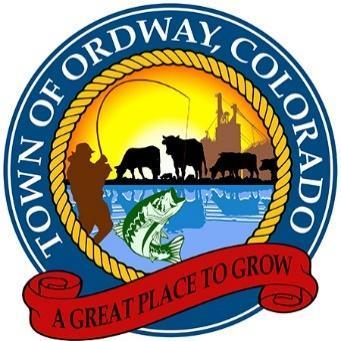 TOWN COUNCIL MEETINGJanuary 8, 20241.  Meeting was called to order 6:00 pm.2.  The Pledge of Allegiance was conducted.3.  Roll call took place with council members present: Buford, Pepper, Romero, Watkins, and Mayor Barber. Additionally present were Town Administrator Karen Gates, Town Attorney Malouff, and Deputy Town Clerk Antuanette Haddad, Ron Sisneros, and Town Maintenance Supervisor Jesus Hernandez.4.  Additions/Changes to the Agenda: Add 7 E. Add 7 F. Add to Executive Session- Pursuant to C.R.S. 24-6-402 (4), executive session may be entered into for the purpose of discussing personnel, property, legal advice, matters to be kept confidential by law, security, and negotiations.  A. Bob Dunagan-Legal B. Town Administrator Karen Gates-Legal C. Valley Wide Medical-Legal5.  The changes to the agenda were approved 5-0. Pepper (M), Watkins (S).	The agenda was approved with changes 5-0. Pepper (M), Watkins (S).6. The December 11, 2023 minutes were approved 5-0. Pepper (M), Buford (S).7. Public Comment: (Those individuals interested in speaking, please sign-in at the beginning of the meeting. Comments are restricted to five minutes per person.)	A. Council Comments-None7. Old Business	A.  An update on FAW wells was discussed.             B.  An update on the demolition program was discussed.             C.  Election resolution was approved.	D.  An update on the Broadband grant was discussed.	E. An update on J.R.’s sales tax and annexation was discussed.	F. An update to the School MOU was discussed. 8.  New Business             A. It was discussed about the curbs and gutters at the Ordway East Subdivision. It was also discussed the progress being made in the construction project and breaking ground of the Ordway East Subdivision. 	B. It was discussed about the Ordway Senior Citizens Center to possibly purchase the white round tables and chairs from the Town of Ordway.	C. It was discussed that the Highway Safety and Improvement Project would be turning the three way stop on Highway 96 and Highway 71 into a four way stop due to safety concerns. Buford (M) Pepper (S) Roll call vote: Buford: Yes Pepper: Yes Romero: Yes Watkins: Yes Barber: Yes.  	D.  It was discussed to update the Water Ordinance in the provisions and shut offs.	E.  Resolution 2024-01:  Mill Levy was approved 5-0 Pepper (M) Watkins (S).	F.  Blue Ribbon Processing-Water Purchase. This item was tabled until next meeting.	G.  Renewal of CD account at First National Bank of Colorado was approved 5-0 Watkins (M) Romero (S).	H.  Starbuds License discussed and updated council on progress.	I. Building Inspection discussed.	J. Twin Lakes Stacey Sober to be water proxy approved 5-0. Watkins (M) Romero (S).              9.  The council went into Executive Session at 7:15 P.M.- Pursuant to C.R.S. 24-6-402 (4), executive session may be entered into for the purpose of discussing personnel, property, legal advice, matters to be kept confidential by law, security, and negotiations.  A. Sheriff Contract B. Legal C. Personnel- Building Inspecting Pepper (M) Buford (S).The council returned from executive session at 8:09 P.M.10. Building permit inspections $1.00 raise start 01/11/2024 approved 5-0. Buford (M) Pepper (S)11.  Next meetings or work sessions:      January 22, 2024.12.  Adjournment at 8:16 P.M.The following Call is for provided for remote attendance.  Town Council January 8, 2024 Meeting
Jan 8, 2024, 6:00 pm ( America/Denver)

Please join my meeting from your computer, tablet or smartphone.
https://meet.goto.com/550156693

You can also dial in using your phone.
Access Code: 550-156-693
United States: +1 (408) 650-3123


Get the app now and be ready when your first meeting starts:
https://meet.goto.com/install____________________________	   __________Scarlett Markus, Clerk                                     Date